«Путешествие по островам знаний». Интегрированное занятие по развитию речи в подготовительной группе     Цель:  обогащать словарный запас, развитие зрительного и слухового восприятия, внимания, мышления, памяти.Задачи:1. Образовательные: в увлекательной форме путешествия повторить и обобщить знания детей по темам: грамматический строй предложения; антонимы; счёт слогов.2. Развивающие: обогащать словарный запас, развивать зрительное и слуховое восприятие, развивать и корректировать внимание, память, мышление. Развивать связную речь, навыки речевого общения, добиваться полных ответов на вопросы.3. Воспитательные: создавать положительный и эмоциональный фон. Воспитывать самостоятельность, активность, культуру общения и чувство коллективизма.Материал и оборудование: якорь из картона, макет дерева с                         « геометрическими фигурами», бутылка с запиской от пиратов, листы бумаги, краски, кисти, голубая ткань (река, иллюстрации с изображением рыб.)Ход занятияВ.: Ребята, скоро вы пойдёте в школу и будете вспоминать наш детский сад, своих друзей, игры, занятия, праздники, прогулки.А сегодня мы с вами отправимся в путешествие на корабле( стулья ставятся в виде корабля). Проверим свои знания, умения, т. е. вашу готовность к школе. Вы готовы?Д.: Да!В: А теперь можно занять места на корабле .Сегодня вы будете матросами, а я вашим  капитаном? Тогда изображаем шум волны «ш-ш-ш» . Поплыли!Д: ш-ш-ш…В: Ребята за бортом бутылка - это морская почта. Давайте, посмотрим, кто ее отправил. Чтение письма:«Ну что ,детвора, вы хотите стать настоящими искателями сокровищ ? Я , старый пират Джек ,по прозвищу «рыжая борода» ,написал  это письмо для тех, кто готов рискнуть и отправиться навстречу настоящим приключениям! Тем, кто пройдет все испытания, я расскажу, где спрятал свои сокровища. Для этого вам придется приложить свои умения!»Да это же письмо от пирата.-Ну что ребята, готовы отправиться за сокровищами? (Готовы!)- Тогда поплыли вперед!Пока мы плывем на корабле, я  загадаю загадку:У животного 2 правые лапы, 2 левые лапы , 2 лапы  спереди, 2 сзади. Сколько у него лап? (4 лапы)Вос-ль: А вот и первый остров  «Грамматика»Задание 1. «Сосчитай до 5»-Одна рыжая лисичка, две рыжие лисички, три рыжие лисички, четыре рыжие лисички, пять рыжих лисичек-Один серый волк, два серых волка, три серых волка, четыре серых волка, пять серых волков.-Один коричневый медведь, два коричневых медведя, три коричневых медведя, пять коричневых медведей.-Один серый зайчик, два серых зайчика, три серых зайчика, четыре серых  зайчика, пять серых зайчиков.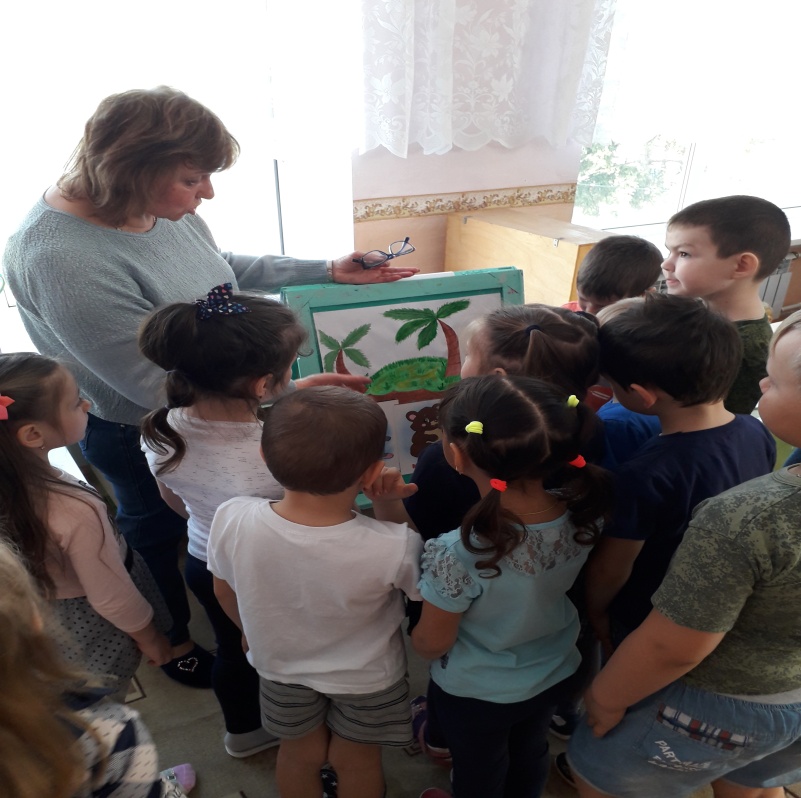 Молодцы , ребята .Задание 2. «Скажи наоборот» (вспоминаем антонимы)       Глубоко – мелко,    большая –маленькая, длинная- короткая ,быстрая – медленная, крупная – мелкая, сухой- мокрый, говорить-молчать, широкая- узкая, полезный- вредный, солнечный- пасмурный, храбрый- трусливый, робкий- смелый, правдивый- лживый, смеяться-плакать, помогать- мешать.      В: Молодцы ребята. С этими заданиями справились.В.: Занимаем свои места на корабле  и плывем дальше.Чтобы вы узнали на какой остров мы плывем я загадаю вам загадкуЕгиптяне их сложили.И так ловко смастерили Что стоят они векамиДогадайтесь,  дети, самиЧто же это за тела Где вершина всем видна?Догадались? Из-за вида Всем известна  ( пирамида)    Воспитатель: Вижу  еще один остров: «Весёлая математика»Воспитатель: На острове растёт волшебное дерево , но на нем не фрукты , а геометрические фигуры. - А какие фигуры вы видите на этом острове? (  треугольник, квадрат, прямоугольник,  круг) - Жители этого острова приглашают нас в геометрическую мастерскую. (и предлагают собрать обитателей этого острова из геометрических фигур). Игра «Танграм». (дети выполняют задание, сидя за столами).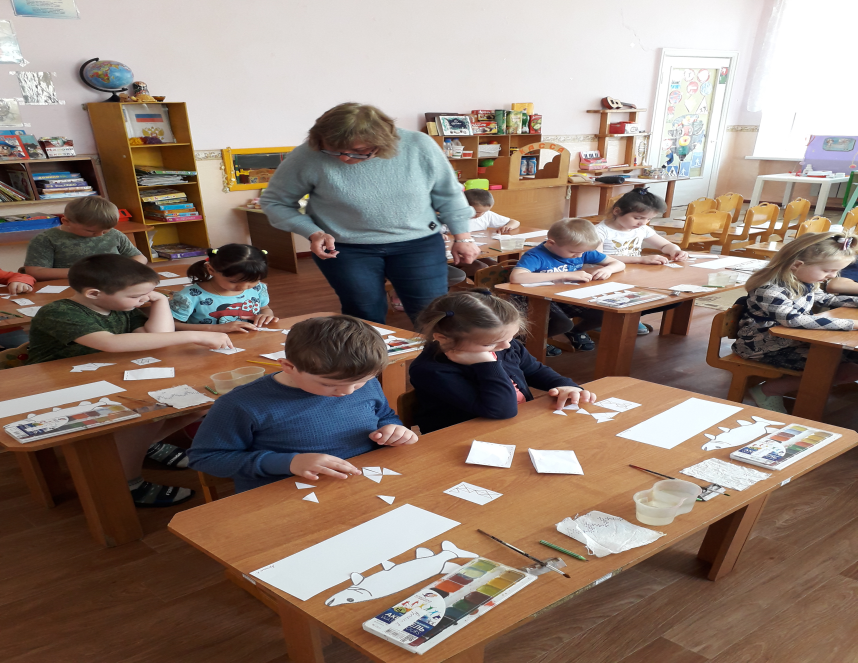 Вы наверное немного устали, давайте в немного отдохнем .Проведем физминутку. Море волнуется разМоре волнуется два Море очень широкоМоре очень глубокоМоре волнуется триКаждая фигура на месте замри                             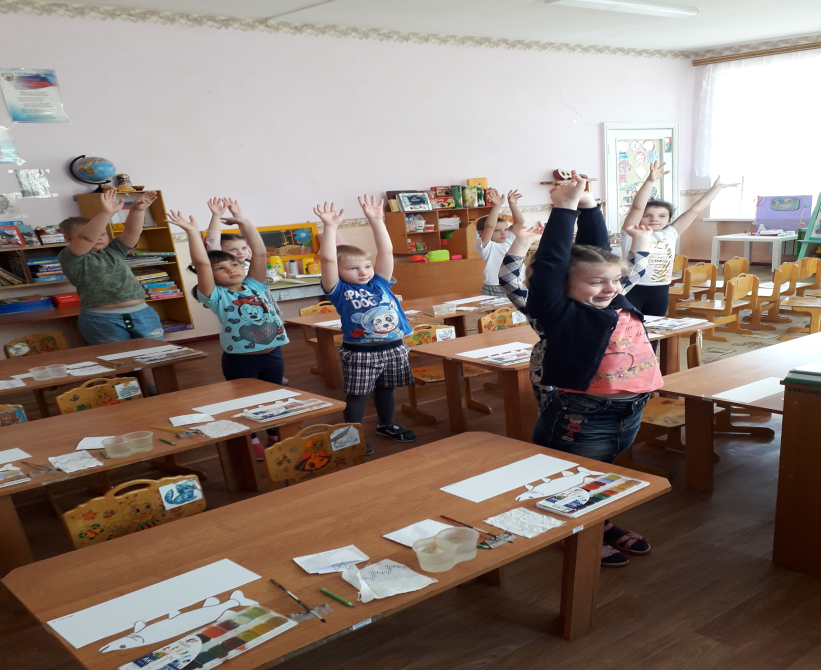   В.: Ребята наш путь продолжается.Воспитатель предлагает «сделать бинокль» и посмотреть в негоА пока мы плывём ответьте на вопросы. –             В каком крае мы живём?  (в Ставропольском)-Какие реки  края вы знаете? ( Кубань, Кума, Терек ), самые крупные, длина более 500 км.-Какие рыбы водятся в наших реках? (сом, щука, сазан, карась, судак, лещ)-Если рыбы живут в реке, значит они какие? (речные)А вот и остров рыб. (иллюстрации с изображением рыб)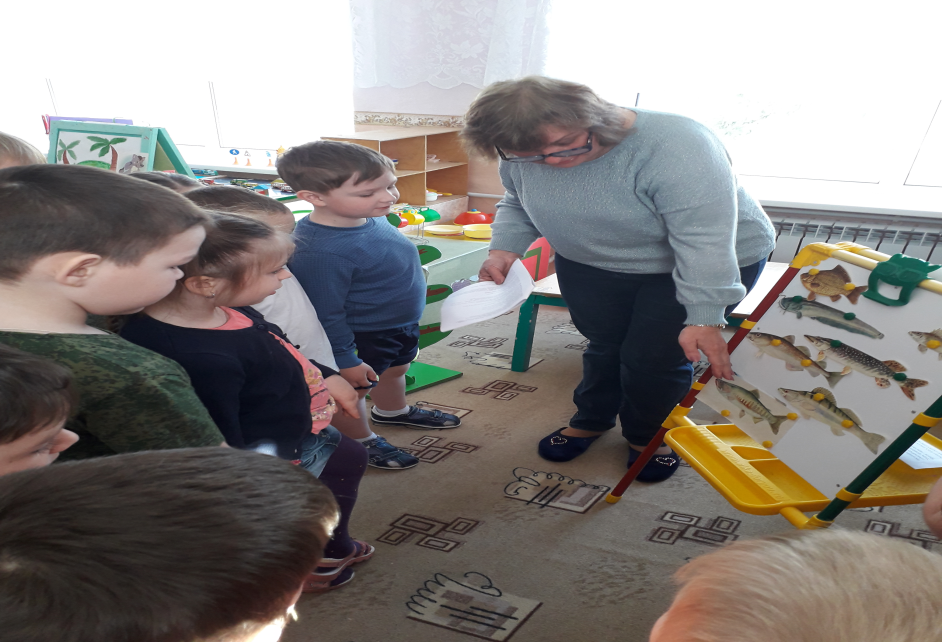 Послушайте загадку. 1.Опасней всех она в рекеХитра, прожорлива, сильна,Притом - такая злюка, конечно это ( щука)Сколько букв в этом слове щука ? ( четыре) Сколько слогов в слове щука ? ( два)    Воспитатель предлагает детям пройти к столам и нарисовать щуку.(дети рисуют). – Отпустим щуку в реку. (имитация речки голубой тканью)В.: Ребята для того, чтобы в наших реках всегда водилась рыба что для этого необходимо? (ответы детей). 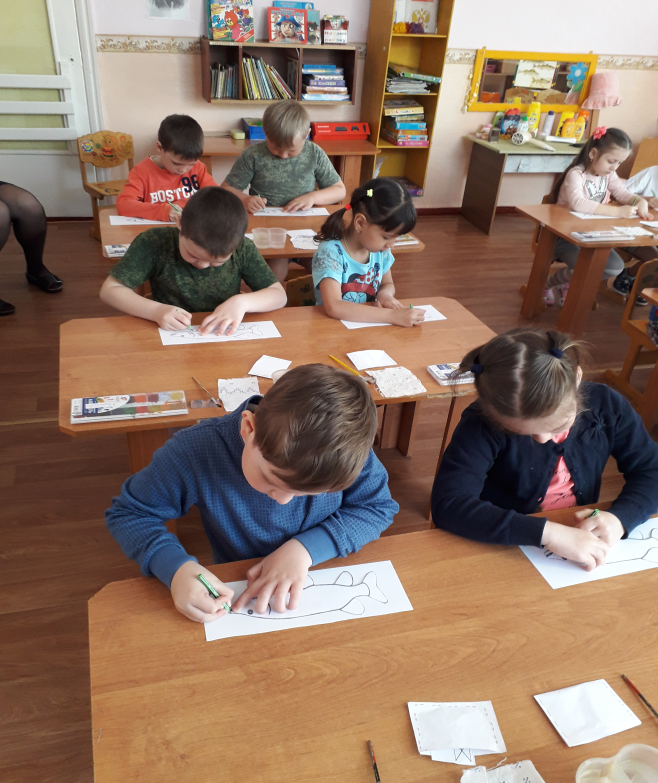 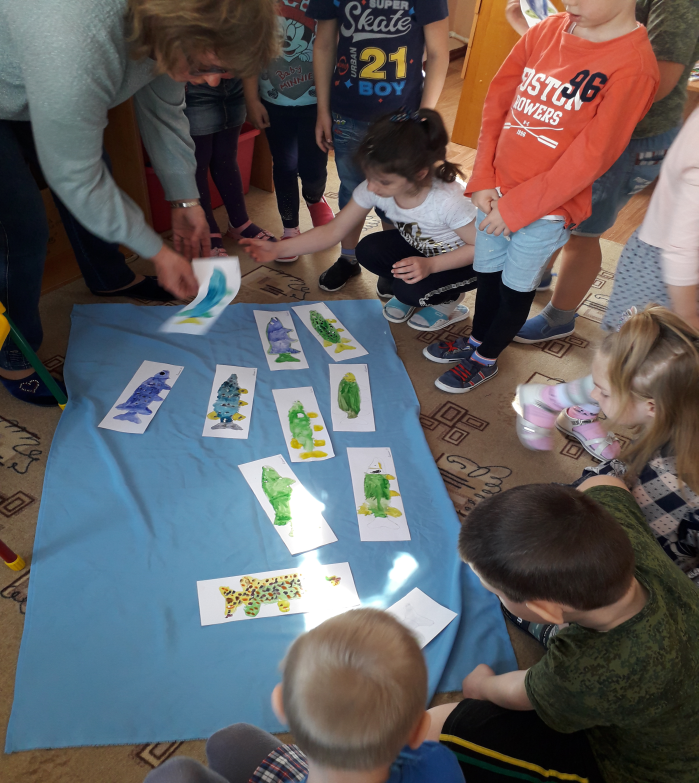 Воспитатель:  Молодцы, ребята, вы справились с заданиями. На остров мы попали, но где же сокровища? Смотрите какой красивый сундук, наверное сокровища в нем? (открывается сундучок, а там шоколадные монеты для детей). Ой , ребята  но здесь  какое-то  письмо- это письмо пирата.«Дорогие ребята! Я вижу, вы смелые и отважные моряки, если смогли найти мои богатства, но золотые монеты это не настоящее сокровище, их можно найти и потерять, а настоящее сокровище - это знания. Благодаря своим знаниям вы нашли мой сундук. Поверьте мне опытному и бывалому моряку, чем больше знаний, тем богаче человек. Поэтому главное сокровище спрятано под золотыми монетами, на самом дне сундука». Воспитатель: Что же там за сокровище?Дети: да это же Букварь! Знания это настоящие сокровище.Воспитатель: Да, ребята благодаря вашим знаниям мы прошли все испытания и узнали, что такое настоящие сокровища. Скоро вы пойдете в школу, и каждый из вас получит такой учебник. Берегите его, он откроет вам дорогу к новым знаниям.Итог занятия: Ребята, наше путешествие подошло к концу. Вот мы и нашли сокровища! А теперь нам пора возвращаться в детский сад.Ребята вам понравилось путешествовать? Что вам больше всего запомнилось? На каких островах мы сегодня с вами побывали.Все вы были сегодня молодцы, всем большое спасибо.